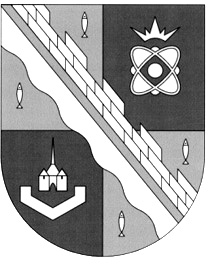 администрация МУНИЦИПАЛЬНОГО ОБРАЗОВАНИЯ                                        СОСНОВОБОРСКИЙ ГОРОДСКОЙ ОКРУГ  ЛЕНИНГРАДСКОЙ ОБЛАСТИпостановлениеот 24/03/2020 № 672Об утверждении состава Правления Сосновоборского муниципального фондаподдержки предпринимательстваВ соответствии с протоколом совместного заседания членов Попечительского совета и Правления Сосновоборского муниципального фонда поддержки предпринимательства от 13 февраля 2020 года № 01/12, администрация Сосновоборского городского округа п о с т а н о в л я е т:1. Утвердить Правление Сосновоборского муниципального фонда поддержки предпринимательства (далее – Фонд) в составе:1.1. Севостьянова Евгения Викторовича, начальника отдела экономического развития администрации;1.2. Михайловой Натальи Викторовны, председателя комитета по управлению муниципальным имуществом;1.3. Артемьева Вадима Викторовича, депутата совета депутатов Сосновоборского городского округа;1.4. Вакарчук Анны Валентиновны, экономиста структурного подразделения «Бухгалтерско-экономическая служба» МКУ «ЦАХО»;1.5. Кузьменко Инессы Петровны, индивидуального предпринимателя.2. Назначить членов Правления:2.1. Председателем Правления Фонда - Севостьянова Е.В.2.2. Заместителем председателя Правления Фонда - Артемьева В.В.2.3. Секретарем Правления Фонда - Вакарчук А.В.3. Общему отделу администрации (Смолкина М.С.) обнародовать настоящее постановление на электронном сайте городской газеты "Маяк". 4. Отделу по связям с общественностью (пресс-центр) Комитета по общественной безопасности и информации (Никитина В.Г.) разместить настоящее постановление на официальном сайте Сосновоборского городского округа.5. Считать утратившим силу постановление администрации Сосновоборского городского округа от 29.12.2016 № 2924 ««Об утверждении состава Правления Сосновоборского муниципального фонда поддержки предпринимательства» (с последующими изменениями).6. Настоящее постановление вступает в силу со дня официального обнародования.7. Контроль за исполнением настоящего постановления оставляю за собой.Глава Сосновоборского городского округа				      М.В.ВоронковИсп. Булатова Т.Е. (ОЭР), ☏ 6-28-49; ЛЕ